Karta pracy dla 3 – latka 	nr 9				Data 13.05.2020 r.Maryja z Fatimy Obejrzyj film pt. „Maryja z Fatimy”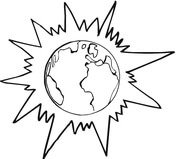 - Pokoloruj obraz